В соответствии с Градостроительным кодексом Российской Федерации, Федеральным законом от 06.10.2003 № 131-ФЗ «Об общих принципах организации местного самоуправления в Российской Федерации», руководствуясь Уставом города Новосибирска, ПОСТАНОВЛЯЮ:1. Внести в проект межевания застроенной территории в границах улиц Гоголя, Королева, Глинки в границах проекта планировки территории, ограниченной улицами Трикотажной, Фрунзе, Ипподромской и полосой отвода железной дороги, в Дзержинском районе, утвержденный постановлением мэрии города Новосибирска от 15.08.2017 № 3846 «О проекте межевания застроенной территории в границах улиц Гоголя, Королева, Глинки в границах проекта планировки территории, ограниченной улицами Трикотажной, Фрунзе, Ипподромской и полосой отвода железной дороги, в Дзержинском районе» (в редакции постановления мэрии города Новосибирска от 15.08.2017 № 3846), изменения, изложив чертеж межевания территории в редакции приложения к настоящему постановлению.2. Признать утратившим силу постановление мэрии города Новосибирска от 08.11.2017 № 5021 «О внесении изменений в проект межевания застроенной территории в границах улиц Гоголя, Королева, Глинки в границах проекта планировки территории, ограниченной улицами Трикотажной, Фрунзе, Ипподромской и полосой отвода железной дороги, в Дзержинском районе, утвержденный постановлением мэрии города Новосибирска от 15.08.2017 № 3846».3. Департаменту строительства и архитектуры мэрии города Новосибирска разместить постановление на официальном сайте города Новосибирска в информационно-телекоммуникационной сети «Интернет».4. Департаменту информационной политики мэрии города Новосибирска обеспечить опубликование постановления.5. Контроль за исполнением постановления возложить на заместителя мэра города Новосибирска – начальника департамента строительства и архитектуры мэрии города Новосибирска.Колеснева2275070ГУАиГЧЕРТЕЖмежевания территории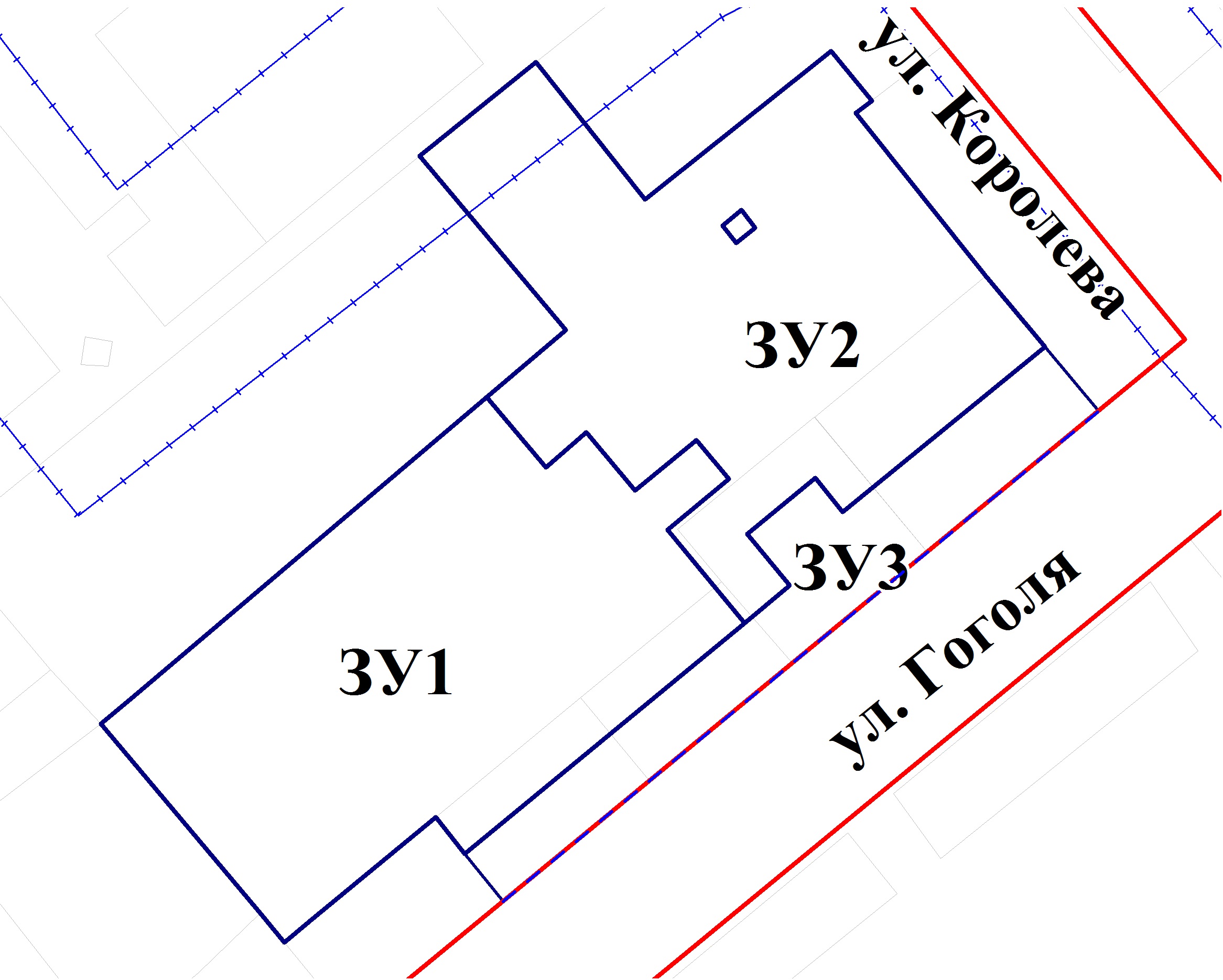 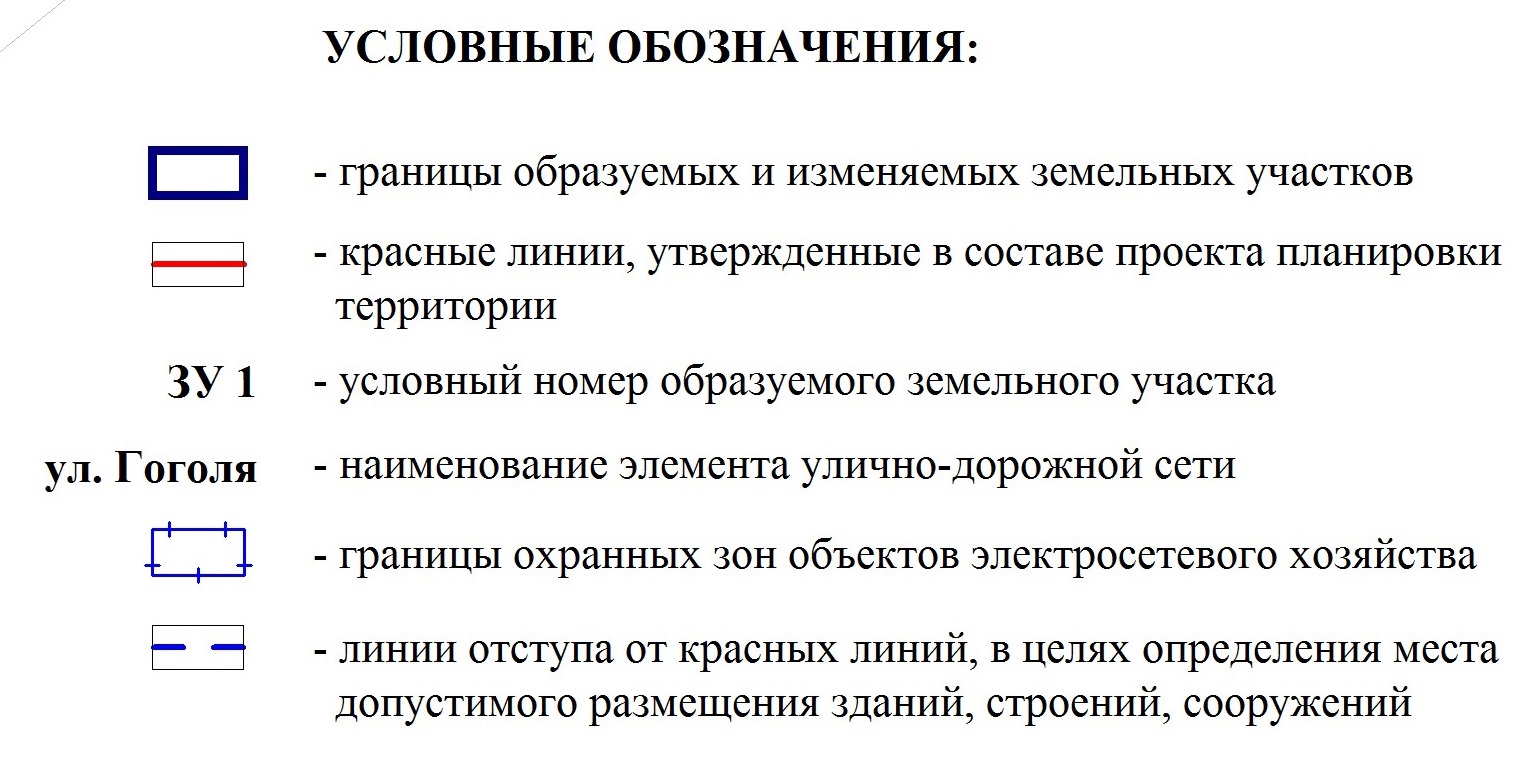 ______________Приложениек чертежу межевания территорииСВЕДЕНИЯоб образуемых земельных участках на кадастровом плане территории____________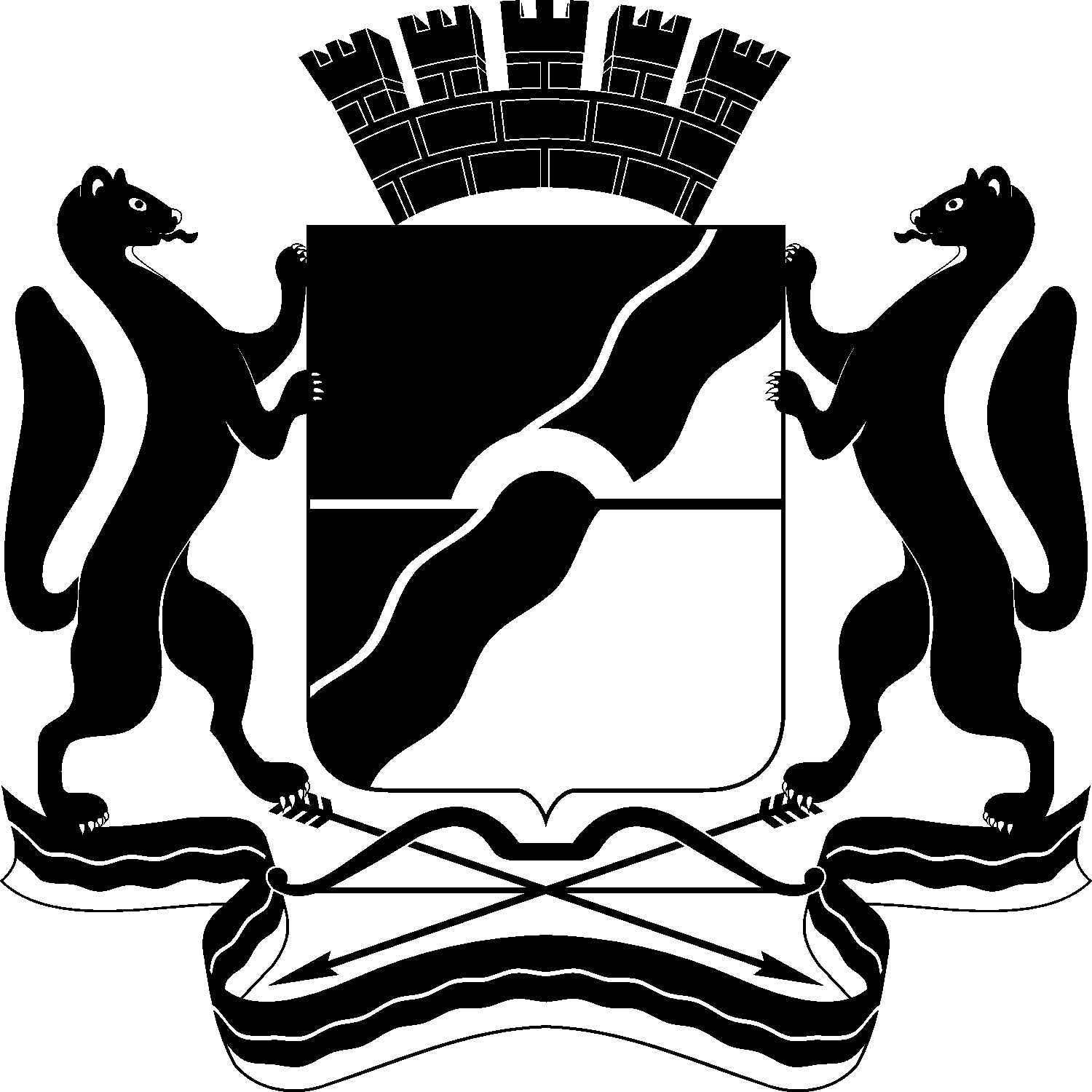 МЭРИЯ ГОРОДА НОВОСИБИРСКАПОСТАНОВЛЕНИЕОт  	  07.12.2017		№       5444   	О внесении изменений в проект межевания застроенной территории в границах улиц Гоголя, Королева, Глинки в границах проекта планировки территории, ограниченной улицами Трикотажной, Фрунзе, Ипподромской и полосой отвода железной дороги, в Дзержинском районе, утвержденный постановлением мэрии города Новосибирска от 15.08.2017 № 3846Мэр города НовосибирскаА. Е. ЛокотьПриложениек постановлению мэриигорода Новосибирскаот 07.12.2017 № 5444Условныйномер земельного участка на чертежеУчетныйномеркадастрового кварталаВид разрешенного использования образуемого земельного участка в соответствии с проектом планировки территорииПлощадь образуемого земельного участка, гаАдрес земельногоучастка12345ЗУ154:35:013985Многоэтажная жилая застройка (высотная застройка)0,6664Российская Федерация, Новосибирская область, город Новосибирск, ул. Гоголя, 205ЗУ254:35:013985Многоэтажная жилая застройка (высотная застройка)0,6478Российская Федерация, Новосибирская область, город Новосибирск, ул. Гоголя, 211ЗУ354:35:013985Среднеэтажная жилая застройка0,2211Российская Федерация, Новосибирская область, город Новосибирск, ул. Гоголя, 209